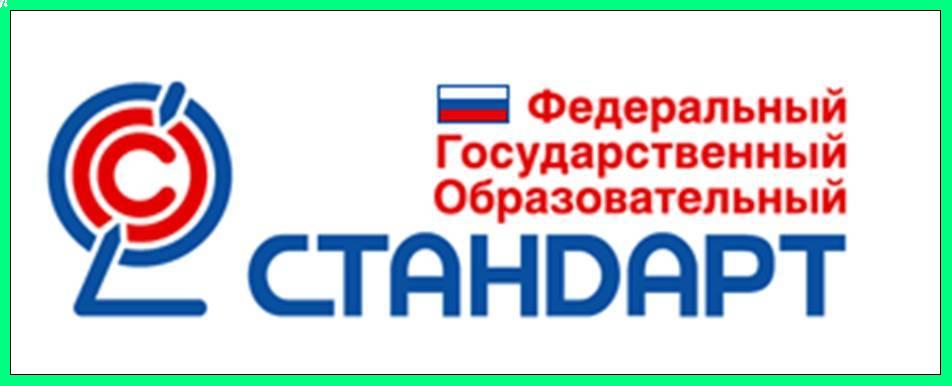 Требования к структуре образовательной программы дошкольного образования и ее объемуПрограмма определяет содержание и организацию образовательной деятельности на уровне дошкольного образования.Структурные подразделения в одной Организации могут реализовывать разные Программы.Программа формируется как программа психолого-педагогической поддержки позитивной социализации и индивидуализации, развития личности детей дошкольного возраста Программа определяет комплекс основных характеристик дошкольного образованияПрограмма разрабатывается и утверждается Организацией самостоятельно в соответствии с настоящим Стандартом и с учетом Примерных программ. При разработке Программы Организация определяет продолжительность пребывания детей в Организации, режим работы Организации в соответствии с объёмом решаемых задач образовательной деятельности, предельную наполняемость Групп. Организация может разрабатывать и реализовывать в Группах различные Программы с разной продолжительностью пребывания детей в течение суток…    Программа может реализовываться в течение всего времени пребывания детей в Организации.Содержание Программы должно обеспечивать развитие личности, мотивации и способностей детей в различных видах деятельности и охватывать следующие структурные единицы, представляющие определенные направления развития и образования детей.ОБРАЗОВАТЕЛЬНЫЕ ОБЛАСТИСодержание Программы должно отражать следующие аспекты образовательной среды для ребенка дошкольного возраста:1) предметно-пространственная развивающая образовательная среда;2) характер взаимодействия со взрослыми;3) характер взаимодействия с другими детьми;4) система отношений ребенка к миру, к другим людям, к себе самому.Программа состоит из обязательной части и части, формируемой участниками образовательных отношений. Обе части являются взаимодополняющими и необходимыми с точки зрения реализации требований Стандарта.Конкретное содержание указанных образовательных областей зависит от возрастных и индивидуальных особенностей детей, определяется целями и задачами Программы и может реализовываться в различных видах деятельности (общении, игре, познавательно-исследовательской деятельности - как сквозных механизмах развития ребенка).Программа включает три основных разделаСтруктура образовательной программыСтруктура образовательной программыОбязательная часть  обеспечивает развитие детей в пяти образовательных областях.Составляет не менее 60% от ее общего объема.Часть, формируемая участниками образовательных отношений, (выбранные и/или разработанные самостоятельно Программы, направленные на развитие детей в одной или нескольких образовательных областях, видах деятельности и/или культурных практиках).Составляет не более 40% от ее общего объема.Данная часть программы должна учитывать образовательные потребности, интересы и мотивы детей, членов и педагогов.